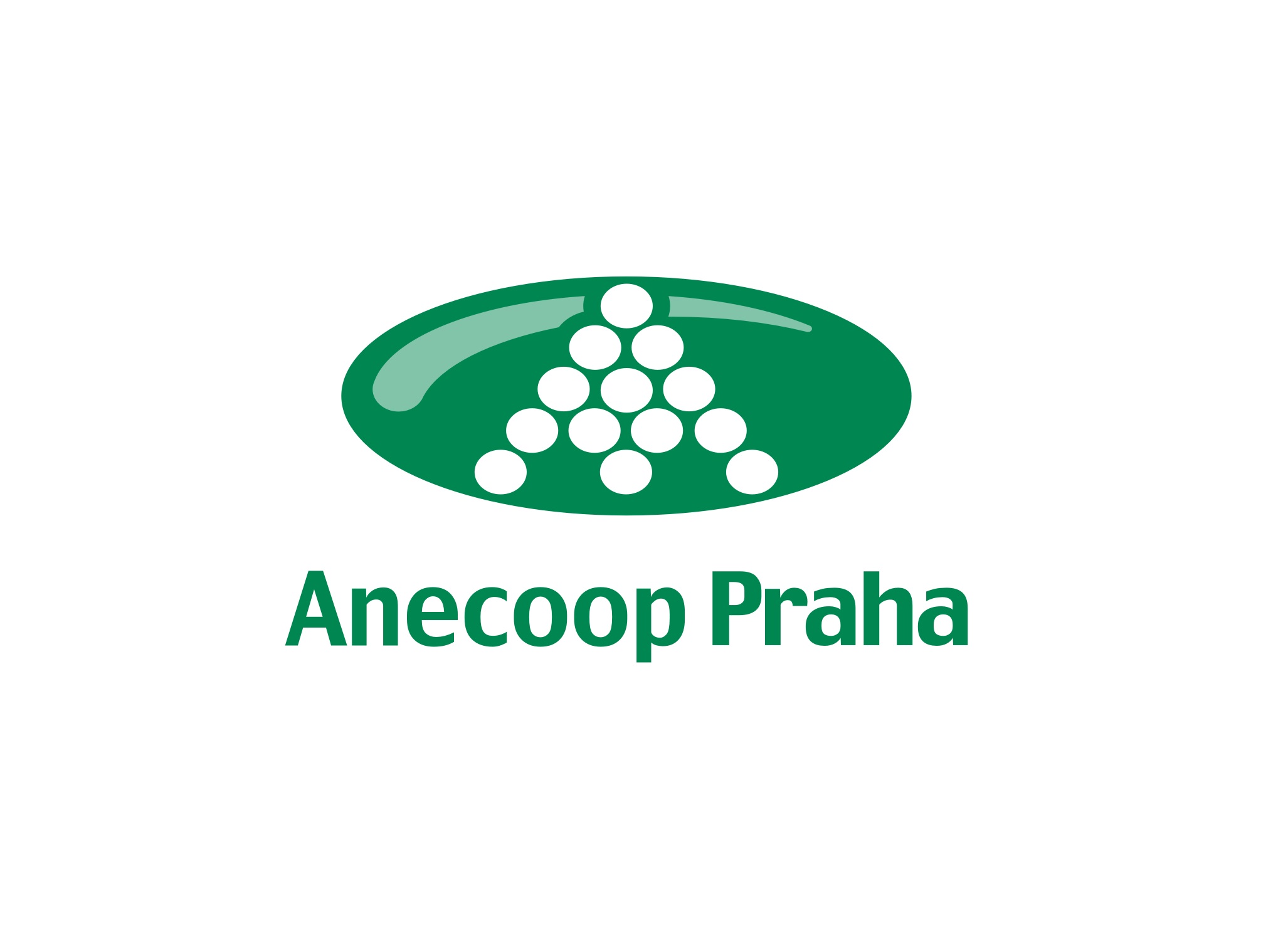 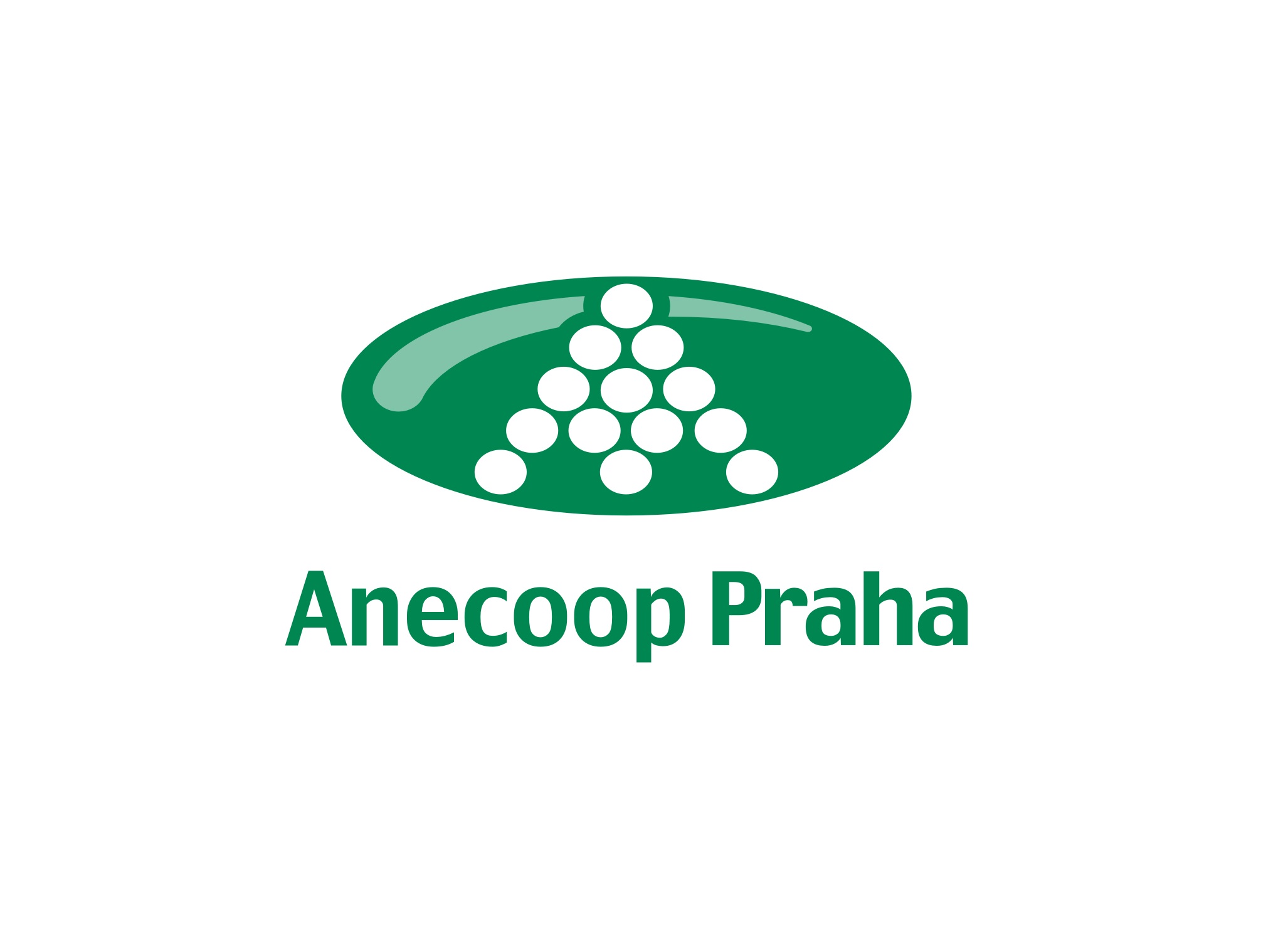 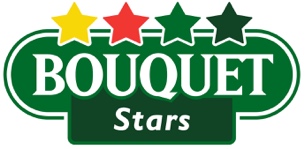 21. 6. 2021TZ - Oživte letní party nečekanou chutí melounuDopřejte svým letním večerům s přáteli originální exotickou příchuť. Běžné menu stačí jednoduše obměnit přidáním zajímavých melounových receptů. Připravte si salát s grilovaným melounem, melounový tatarák s okurkou, melounovo – jahodový sorbet, letní melounovou pizzu a na závěr osvěžující long drink s melounem a okurkou. Šťavnaté bezpeckové melouny Bouquet, které vyrostly ve slunném Španělsku, báječně poslouží do hlavního jídla, nápoje i jako sladké osvěžení. Kromě toho, že neobsahují pecky, se pyšní také plnou chutí, vitamíny a antioxidanty. 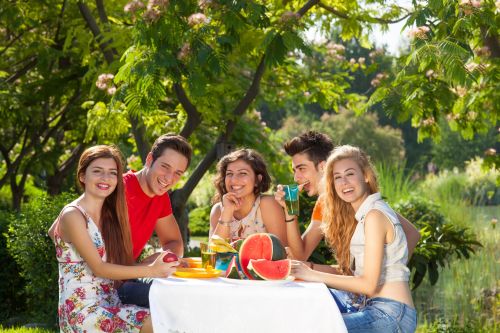 Vyberte do receptů to nejlepší zralé ovoce, které si připoutá pozornost svou plnou sladkou chutí. A jaké jiné melouny zvolit, když ne lahodné melouny Bouquet bez pecek? Tato speciální bezpecková odrůda vyrostla na slunných svazích Španělska, kde se pěstuje již šedesát let. Šťavnaté melouny Bouquet jsou plné vitamínů, minerálů a antioxidantů. Každému receptu tak kromě chuti dodají ještě porci zdraví navíc.Ani jeden z pěti receptů nezabere moc času na přípravu a nevyžaduje velké množství ingrediencí. 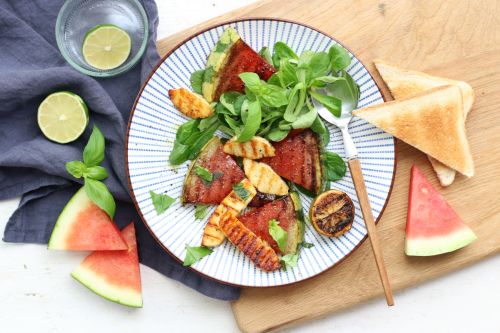 Salát s grilovaným melounem ½ melounu Bouquet200 g sýru halloumiolivový olej2 limetkypolníčekčerstvá bazalkaopečené toastyjavorový sirup na dochucenísůl a pepřMeloun nakrájejte na měsíčky, sýr halloumi na menší kousky. Grilujte je potřené olivovým olejem, osolte a opepřete. Na gril přidejte i rozpůlené limetky. Na talíře rozdělte polníček, ogrilované melouny a sýr. Zakapejte šťávou z limetek a olivovým olejem, podávejte s bazalkou a opečenými toasty.Melounový tatarák s okurkou 1/3 melounu Bouquet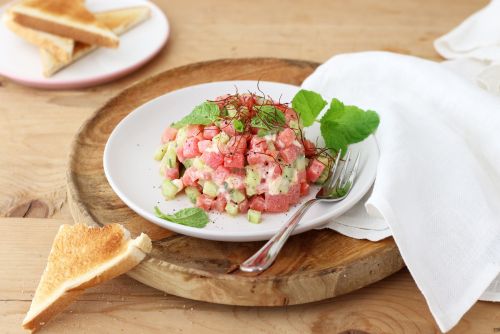 1 okurka100 g čerstvého sýručerstvá mátaopečené toastyolivový olej na vymazání formy sůl a pepřuzená chilli vlákna (není nutné, lze koupit v obchodech s kořením)Meloun a oloupanou okurku nakrájejte na malé kostičky. Vložte do mísy a rozdrobte na směs sýr. Přidejte sůl a pepř a promíchejte. Servírovací misky zlehka vymažte olejem, dovnitř nasypte tatarák a vyklopte na talířky. Ozdobte čerstvou mátou a chilli vlákny. Podávejte s opečenými toasty. Melounovo-jahodový sorbet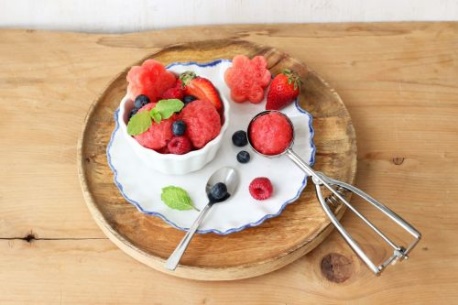 400 g melounu Bouquet bez slupky 100 g jahod1 limetka50 g třtinového cukruMeloun nakrájejte na menší kusy a vložte do mixéru. Přidejte omyté jahody, šťávu z limetky a doslaďte třtinovým cukrem. Rozmixujte. Směs na sorbet přendejte do uzavíratelné nádoby, dejte do mrazáku a ideálně jej každou půlhodinu promíchejte, dokud nebude mít konzistenci zmrzliny. Zmražený sorbet rozdělte do mističek, podávejte s čerstvým ovocem a lístky máty.Letní melounová pizza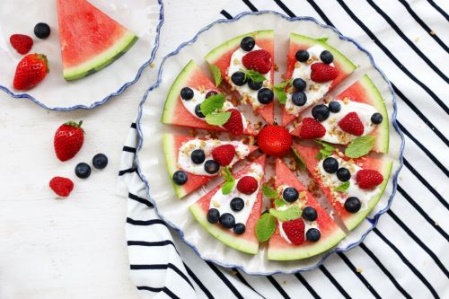 ½ melounu Bouquet400 g řeckého jogurtu1 lžíce medu200 g jahod100 g borůvek100 g malinčerstvá máta2 hrsti vlašských ořechů Meloun Bouquet rozpulte a z poloviny krájejte 4 stejně velká kola. Ty rozdělte na menší trojúhelníčky. Přendejte na talíře. Jogurt smíchejte s medem, potřete jím trojúhelníčky melounu a nazdobte jahodami, borůvkami, malinami a mátou. Nakonec posypejte nasekanými ořechy. 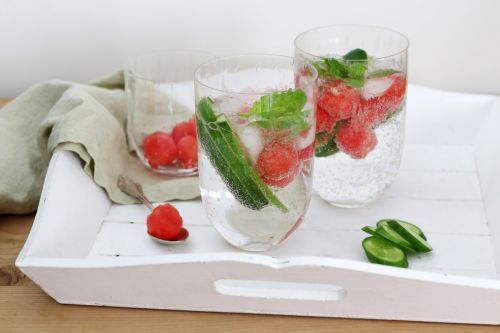 Long drink s melounem a okurkou 1/3 melounu Bouquet1 okurka čerstvá máta1 limetkagin a tonic Z melounu vykrojte kuličky, rozdělte je do sklenic. Přidejte kostky ledu, na plátky nebo kolečka nakrájené okurky a čerstvou mátu. Zakápněte šťávou z limetky a podle chuti dolejte ginem a tonikem. Melouny Bouquet dováží do České republiky společnost Anecoop, která je španělským lídrem v exportu čerstvého ovoce a zeleniny. Firma spolupracuje s více než 150 000 farmáři, jejichž produkty vyváží do více než 60 zemí světa. Celý systém je chráněn ochrannou známkou Naturane s přísnými předpisy. Více informací najdete na www.nejlepsimelouny.cz nebo na Instagramu a Facebooku.  Melouny Bouquet jsou k dostání od konce dubna v supermarketech Kaufland, Globus, Albert a ve vybraných maloprodejnách. Cena se pohybuje okolo 25 Kč/kg.Kontakty:  							Mediální servis:www.nejmelouny.cz                                       		cammino…      www.nejlepsimelouny.cz                                  		Dagmar Kutilová    Instagram @bouquet_ovoce                                     		e-mail: kutilova@cammino.czFacebook Bouquet		                                             tel.: +420 606 687 506                                                                 	         		www.cammino.cz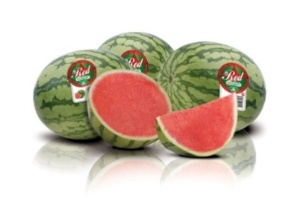 